ПАМЯТКА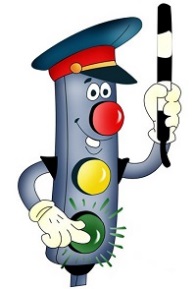  для учащихся о безопасном маршруте следования и о сложных участках на дорогахВыходя на улицу, пользуясь транспортом, вы часто не придерживаетесь определенных правил безопасности. Главная цель этих правил - сохранить твою жизнь.Тебе как пешеходу следует помнить:наиболее опасны на дорогах перекрестки, скоростные участки движения, зоны ограниченной видимости, гололед;не переходите улицу на красный свет, даже если не видно машин;переходи дорогу, предварительно посмотрев в обе стороны - сначала налево, потом направо;на дорогу можно с тротуара только сойти, а не выбежать;не выбегай на дорогу из-за препятствия (стоящего у обочины транспорта, высокого сугроба). Водитель не успеет затормозить при твоем неожиданном появлении;ходи только по тротуару, если же тротуара нет и тебе приходится идти по обочине дороги, выбирай ту ее сторону, по которой машины идут тебе навстречу;никогда не рассчитывай на внимание водителя, надейся только на себя;без родителей улицу лучше всего переходить в группе пешеходов.Запомни главное правило пешехода – надо предвидеть опасность и по возможности избегать